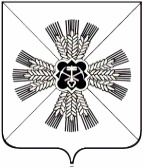 КЕМЕРОВСКАЯ ОБЛАСТЬПРОМЫШЛЕННОВСКИЙ МУНИЦИПАЛЬНЫЙ РАЙОНАДМИНИСТРАЦИЯ ЛЕБЕДЕВСКОГО СЕЛЬСКОГО ПОСЕЛЕНИЯП О С Т АН О В Л Е Н И Еот «11»  июля 2017г №38с.ЛебедиОб утверждении отчета о численности муниципальных служащих Лебедевского сельского поселения и фактических затрат на их денежное содержание за 2 квартал 2017 годаВ соответствии с Федеральным законом от 06.10.2003г. № 131-ФЗ «Об общих принципах организации местного самоуправления в Российской Федерации», Уставом Лебедевского сельского поселения:1.Утвердить отчет о численности муниципальных служащих Лебедевского сельского поселения и фактических затрат на их денежное содержание за 2 квартал 2017 года согласно приложению .2.Настоящее постановление подлежит обнародованию на информационном стенде Лебедевского сельского поселения и размещению на официальном сайте Промышленновского муниципального района в информационно-телекоммуникационной сети «Интернет» на странице Лебедевского сельского поселения (http://admprom.ru/лебедевское - сельское - поселение/.3.Контроль за исполнением настоящего постановления возложить на главного специалиста поселения Н.М.Гавриленко.4. Постановление вступает в силу со дня его подписания                         И.о. главы Лебедевского сельского поселения                             О.В. МедведенкоИсп. Н.М. ГавриленкоТел.66741Приложениек постановлениюАдминистрации Лебедевского сельского поселения	от «11» июля 2017г.№38Отчет о численности муниципальных служащихЛебедевского сельского поселенияи фактических затрат на их денежное содержаниеза 2 квартал 2017 годаКатегория работниковЧисленность работников, челРасходы бюджета на заработную плату  за отчетный период ,тыс.руб.Муниципальные служащие5156,4